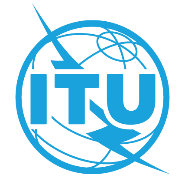 ПРЕДИСЛОВИЕМеждународный союз электросвязи (МСЭ) является специализированным учреждением Организации Объединенных Наций в области электросвязи и информационно-коммуникационных технологий (ИКТ). Сектор стандартизации электросвязи МСЭ (МСЭ-Т) – постоянный орган МСЭ. МСЭ-Т отвечает за изучение технических, эксплуатационных и тарифных вопросов и за выпуск Рекомендаций по ним с целью стандартизации электросвязи на всемирной основе.На Всемирной ассамблее по стандартизации электросвязи (ВАСЭ), которая проводится каждые четыре года, определяются темы для изучения исследовательскими комиссиями МСЭ-Т, которые, в свою очередь, вырабатывают Рекомендации по этим темам. Утверждение рекомендаций МСЭ-Т осуществляется в соответствии с процедурой, изложенной в Резолюции 1 ВАСЭ.В некоторых областях информационных технологий, которые входят в компетенцию МСЭ-Т, необходимые стандарты разрабатываются на основе сотрудничества с ИСО и МЭК.  ITU  2022Все права сохранены. Ни одна из частей данной публикации не может быть воспроизведена с помощью каких бы то ни было средств без предварительного письменного разрешения МСЭ.РЕЗОЛЮЦИЯ 61 (Пересм. Женева, 2022 г.)Противодействие неправомерному присвоению и использованию 
ресурсов нумерации международной электросвязи и борьба 
с неправомерным присвоением и использованием(Йоханнесбург, 2008 г.; Дубай, 2012 г., Женева, 2022 г.)Всемирная ассамблея по стандартизации электросвязи (Женева, 2022 г.),напоминаяa)	о Резолюции 190 (Пусан, 2014 г.) Полномочной конференции о противодействии неправомерному присвоению и использованию ресурсов нумерации международной электросвязи, в которой Сектору стандартизации электросвязи МСЭ (МСЭ-Т) поручается продолжить изучение способов и средств, обеспечивающих лучшее понимание, выявление и разрешение случаев неправомерного присвоения и использования телефонных номеров МСЭ-Т Е.164;b)	о Резолюции 29 (Пересм. Женева, 2022 г.) настоящей Ассамблеи об альтернативных процедурах вызовов в международных сетях электросвязи, в которой ссылкой на Резолюцию 1099 Совета МСЭ Сектору стандартизации электросвязи МСЭ (МСЭ-Т) настоятельно предлагалось как можно скорее разработать соответствующие Рекомендации, касающиеся альтернативных процедур вызова;c)	о Рекомендации МСЭ-T E.156, устанавливающей руководящие указания для действий МСЭ-Т по сообщенным случаям неправомерного использования ресурсов номеров МСЭ-Т E.164, Дополнении 1 к Рекомендации МСЭ-Т E.156, предоставляющем руководство на основе примеров передового опыта по мерам противодействия ненадлежащему использованию ресурсов нумерации МСЭ-Т Е.164, и Добавлении 2 к Рекомендации МСЭ-T E.156, в котором определен комплекс возможных мер противодействия неправомерному использованию;d)	об одной из целей Союза, которая предполагает содействие сотрудничеству между его членами для гармоничного развития электросвязи и обеспечения возможностей для предоставления услуг по наименьшей стоимости,отмечаязафиксированное на настоящий момент число случаев неправомерного присвоения и использования ресурсов нумерации МСЭ-Т Е.164, о которых было сообщено Директору Бюро стандартизации электросвязи (БСЭ),признавая,a)	что мошенническое неправомерное присвоение и использование национальных телефонных номеров и кодов стран оказывают негативные последствия и влияют на доходы, качество обслуживания и доверие клиентов;b)	что блокирование вызовов в определенную страну путем запрета кода страны для предупреждения мошенничества оказывает негативные последствия;c)	что неправомерная деятельность, обусловливающая потерю доходов, представляет собой важный вопрос, требующий дальнейшего изучения;d)	соответствующие положения преамбулы к Уставу МСЭ, в которых за каждым Государством признается суверенное право регламентировать свою электросвязь;e)	что споры, касающиеся неправомерного использования и присвоения международных ресурсов нумерации для географических зон, которые находятся в ведении Государств-Членов, должны разрешаться участвующими Государствами-Членами при содействии Директора БСЭ, если оно запрашивается,решает предложить Государствам-Членам 1	обеспечить, чтобы ресурсы нумерации МСЭ-Т Е.164 использовались только теми, кому они присвоены, и только в целях, для которых они присвоены, и чтобы не использовались неприсвоенные ресурсы;2	стремиться обеспечивать, чтобы эксплуатационные организации, уполномоченные Государствами-Членами, предоставляли информацию о маршрутизации должным образом уполномоченным органам в случаях мошенничества либо неправомерного использования и присвоения номеров в соответствии с национальным законодательством;3	поощрять администрации, эксплуатационные организации и национальные регуляторные органы сотрудничать и обмениваться информацией о случаях мошеннических действий, связанных с неправомерным присвоением номеров и неправомерным использованием международных ресурсов нумерации, а также сотрудничать в области противодействия такой деятельности и борьбы с ней;4	поощрять всех операторов международной электросвязи повышать эффективность роли МСЭ и приводить в действие его Рекомендации, в частности Рекомендации 2-й Исследовательской комиссии МСЭ-Т, с тем чтобы содействовать созданию новой и более эффективной основы для противодействия мошеннической деятельности, связанной с неправомерным присвоением и использованием номеров, борьбы с ней и мер реагирования, что поможет смягчить и ограничить отрицательные последствия этой мошеннической деятельности и блокирования международных вызовов;5	поощрять администрации и операторов международной электросвязи выполнять Рекомендации МСЭ-Т, с тем чтобы смягчить пагубные последствия мошеннического неправомерного присвоения и использования номеров, включая блокирование вызовов в определенные страны,решает далее,1	что администрации и эксплуатационные организации, уполномоченные Государствами-Членами, должны в максимальной степени принимать все приемлемые меры, чтобы предоставлять информацию, необходимую для рассмотрения вопросов, касающихся неправомерного присвоения и использования номеров;2	что администрации и эксплуатационные организации, уполномоченные Государствами-Членами, должны принимать к сведению и учитывать в максимально достижимой степени "Предлагаемые руководящие принципы для регуляторных органов, администраций и эксплуатационных организаций, уполномоченных Государствами-Членами для борьбы с неправомерным присвоением номеров", согласно Прилагаемому документу к настоящей Резолюции;3	что Государства-Члены и национальные регуляторные органы должны принять к сведению примеры деятельности, связанной с неправомерным присвоением и использованием международных ресурсов нумерации МСЭ-Т E.164, о которых они уведомляют, используя соответствующие ресурсы МСЭ-Т (например, Оперативный бюллетень МСЭ-Т), а также напрямую;4	просить 2-ю Исследовательскую комиссию продолжить изучение всех аспектов и форм неправомерного присвоения и использования ресурсов нумерации в рамках своего мандата, в частности международных кодов стран, с целью внесения поправок в Рекомендацию МСЭ-Т E.156 и ее Дополнения, а также руководящие указания, чтобы определить способы для поддержки противодействия этой деятельности и борьбы с ней;5	просить 3-ю Исследовательскую комиссию МСЭ-Т, в сотрудничестве со 2-й Исследовательской комиссией, разработать определения неправомерной деятельности, включая неправомерную деятельность, обусловливающую потерю доходов, связанную с неправомерным присвоением и использованием международных ресурсов нумерации, указанных в Рекомендациях МСЭ-Т, и продолжать исследовать такие вопросы;6	просить 3-ю Исследовательскую комиссию продолжить изучение экономических последствий, возникающих в результате неправомерного присвоения и использования ресурсов нумерации, включая блокирование вызовов.ПрилАГАЕМЫЙ ДОКУМЕНт
(к Резолюции 61 (Пересм. Женева, 2022 г.))Предлагаемые руководящие принципы для регуляторных органов, администраций и эксплуатационных организаций, уполномоченных Государствами-Членами, для борьбы с неправомерным присвоением номеровВ интересах глобального развития международной электросвязи желательно, чтобы обеспечивалось сотрудничество регуляторных органов, администраций и эксплуатационных организаций, уполномоченных Государствами-Членами, с другими администрациями и организациями в целях принятия совместного и разумного подхода во избежание блокирования кода стран, при этом предпочтительным вариантом является избирательное блокирование конкретных международных номеров по разрешению национальных регуляторных органов на индивидуальной основе.Сотрудничество и последующие действия должны учитывать ограничения национальных нормативно-правовых баз и законодательств. Нижеприведенные руководящие принципы рекомендуется применять в стране Х (место нахождения вызывающей стороны), стране Y (страна, через которую маршрутизируется вызов) и стране Z (страна, в которую изначально предназначался вызов) в отношении неправомерного присвоения номера.СЦЕНАРИЙ 1. Жалобы, подаваемые вызываемой сторонойСЦЕНАРИЙ 2. Жалобы, получаемые на вызывающей стороне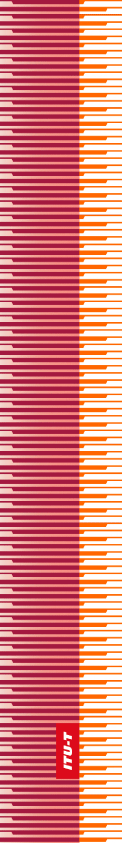 Международный союз электросвязиМеждународный союз электросвязиМеждународный союз электросвязиМСЭ-ТСЕКТОР СТАНДАРТИЗАЦИИ
ЭЛЕКТРОСВЯЗИ МСЭСЕКТОР СТАНДАРТИЗАЦИИ
ЭЛЕКТРОСВЯЗИ МСЭВСЕМИРНАЯ АССАМБЛЕЯ ПО СТАНДАРТИЗАЦИИ ЭЛЕКТРОСВЯЗИ 
Женева, 1–9 марта 2022 годаВСЕМИРНАЯ АССАМБЛЕЯ ПО СТАНДАРТИЗАЦИИ ЭЛЕКТРОСВЯЗИ 
Женева, 1–9 марта 2022 годаВСЕМИРНАЯ АССАМБЛЕЯ ПО СТАНДАРТИЗАЦИИ ЭЛЕКТРОСВЯЗИ 
Женева, 1–9 марта 2022 годаВСЕМИРНАЯ АССАМБЛЕЯ ПО СТАНДАРТИЗАЦИИ ЭЛЕКТРОСВЯЗИ 
Женева, 1–9 марта 2022 годаРезолюция 61 – Противодействие неправомерному присвоению и использованию ресурсов нумерации международной электросвязи и борьба с неправомерным присвоением и использованиемРезолюция 61 – Противодействие неправомерному присвоению и использованию ресурсов нумерации международной электросвязи и борьба с неправомерным присвоением и использованиемРезолюция 61 – Противодействие неправомерному присвоению и использованию ресурсов нумерации международной электросвязи и борьба с неправомерным присвоением и использованиемРезолюция 61 – Противодействие неправомерному присвоению и использованию ресурсов нумерации международной электросвязи и борьба с неправомерным присвоением и использованиемСтрана X
(местоположение исходящего вызова)Страна Y
(страна, через которую маршрутизируется вызов)Страна Z
(страна, в которую изначально предназначался вызов)При получении жалобы национальный регуляторный орган устанавливает информацию: наименование оператора связи, от которого исходил вызов, время вызова и вызываемый номер и передает эту информацию национальному регуляторному органу в стране Х.При поступлении жалобы первой требуемой информацией является наименование оператора связи, от которого исходил вызов, время вызова и вызываемый номер.После получения деталей вызова национальный регуляторный орган запрашивает у оператора связи, от которого исходил вызов, соответствующую информацию, с тем чтобы определить следующего за ним оператора, через которого маршрутизируется вызов.После получения соответствующей информации национальный регуляторный орган сообщает национальному регуляторному органу следующей страны детали вызова (в том числе регистрацию деталей вызова) и просит национальный регуляторный орган запросить дальнейшую информацию.Национальный регуляторный орган запрашивает соответствующую информацию у других операторов связи. Процесс повторяется до тех пор, пока не будет установлена информация о месте неправомерного присвоения вызова.Совместные действия национальных регуляторных органов для урегулирования этих вопросов в случае необходимости.Попытка возбудить уголовное дело против злоумышленников требует совместных действий вовлеченных организаций.Поощряются совместные двусторонние и многосторонние действия национальных регуляторных органов, участвующих в деле разрешения этих вопросов.Страна X
(местоположение исходящего вызова)Страна Y
(страна, через которую маршрутизируется вызов)Страна Z
(страна, в которую изначально предназначался вызов)При поступлении жалобы национальный регуляторный орган просит сообщить наименование оператора связи, от которого исходил вызов, время вызова и вызываемый номер.Он просит также сообщить наименование оператора связи, которому предназначен вызов, время вызова и вызываемый номер и направляет их национальному регуляторному органу в стране Z.После получения деталей вызова национальный регуляторный орган запрашивает у оператора связи, от которого исходил вызов, соответствующую информацию, с тем чтобы определить следующего за ним оператора, через которого маршрутизируется вызов.Национальный регуляторный орган может также сообщить национальному регуляторному органу следующей страны детали вызова (в том числе регистрацию деталей вызова) и, при необходимости, попросит национальный регуляторный орган запросить дополнительную информацию.Национальный регуляторный орган может запросить соответствующую информацию у других операторов связи. Процесс может продолжаться до тех пор, пока не будут проинформированы все страны, через которые проходит маршрут вызова.Совместные действия национальных регуляторных органов для урегулирования этих вопросов в случае необходимости.Информирование соответствующих национальных регуляторных органов о принятых мерах.Требует совместных действий вовлеченных организацийПоощряются совместные двусторонние и многосторонние действия национальных регуляторных органов, участвующих в деле разрешения этих вопросов.